ГРАФИК ПОЛУЧЕНИЯ ПИЩИ НА ПИЩЕБЛОКЕ 2022-2023 учебный год	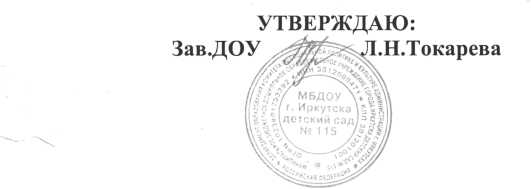 Возрастнаягруппа  ПервыйзавтракВторойзавтракОбедУплотнённый полдникУжин2-я младшая8-4010-3012-0516-0018-05Средняя №28-3810-3212-1015-5018-10Средняя8-3610-3412-1515-4518-15Старшая8-3410-3612-2015-4018-20Разновозрастная 5-7 лет8-3210-3812-2415-3518-25Подготовительная8-3010-4012-2815-3018-30